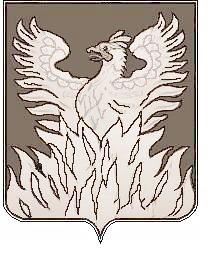 Администрациягородского поселения ВоскресенскВоскресенского муниципального районаМосковской областиП О С Т А Н О В Л Е Н И Еот _______________________№ ______О внесении изменений в муниципальную программугородского поселения Воскресенск«Формирование современной городской среды
на 2018 - 2022 годы»В соответствии с Бюджетным кодексом Российской Федерации, Федеральным законом от 06.10.2003 №131-ФЗ «Об общих принципах организации местного самоуправления в Российской Федерации», в соответствии с решением Совета депутатов  муниципального образования «Городское поселение Воскресенск» Воскресенского муниципального района Московской области от 26.04.2019 № 561/83 «О внесении изменений в решение Совета депутатов городского поселения Воскресенск «О бюджете городского поселения Воскресенск Воскресенского муниципального района Московской области на 2019 год»,  ПОСТАНОВЛЯЮ:1. Внести в муниципальную программу городского поселения Воскресенск «Формирование современной городской среды на 2018 - 2022 годы» (далее – Программа), утвержденную постановлением администрации городского поселения Воскресенск Воскресенского муниципального района Московской области от 14.11.2017 № 226 (с изменениями, внесенными постановлениями администрации городского поселения Воскресенск от 24.01.2018 № 08; 08.02.2018 № 19; 15.03.2018 № 39; 23.04.2018 № 70; 17.05.2018 № 82; 22.06.2018 № 111; 06.07.2018 №123, от 09.08.2018 № 148; от 18.09.2018 № 160, от 12.10.2018 № 174, от 12.11.2018 № 187, от 22.01.2019 № 08; от 27.02.2019 № 38, от 17.04.2019 № 67) следующие изменения:1.1.  В паспорте Программы:1.1.1 позицию «Источники финансирования муниципальной программы» изложить в следующей редакции: «                                                                                                                                                             »1.2. В приложении № 1 к Программе «Подпрограмма 1 «Комфортная городская среда в городском поселении Воскресенск»: 1.2.1.  В паспорте подпрограммы «Комфортная городская среда в городском поселении Воскресенск» позицию «Источники финансирования муниципальной программы» изложить в следующей редакции:«               »1.2.2. Приложение № 1 к подпрограмме 1 «Комфортная городская среда в городском поселении Воскресенск» «Перечень мероприятий подпрограммы «Комфортная городская среда в городском поселении Воскресенск» изложить в новой редакции согласно приложению № 1 к настоящему постановлению.1.3. В приложении № 1 к Программе «Подпрограмма 3 «Создание условий для обеспечения комфортного проживания жителей многоквартирных домов городского поселения Воскресенск»: 1.3.1.  В паспорте подпрограммы «Создание условий для обеспечения комфортного проживания жителей многоквартирных домов городского поселения Воскресенск» позицию «Источники финансирования муниципальной программы» изложить в следующей редакции:«               »1.3.2. Приложение № 1 к подпрограмме 3 «Создание условий для обеспечения комфортного проживания жителей многоквартирных домов городского поселения Воскресенск» «Перечень мероприятий подпрограммы «Создание условий для обеспечения комфортного проживания жителей многоквартирных домов городского поселения Воскресенск» изложить в новой редакции согласно приложению № 2 к настоящему постановлению.2. Заместителю начальника управления по социальной политике - начальнику организационного отдела администрации городского поселения Воскресенск Москалевой Е.Е. опубликовать настоящее постановление в Воскресенской районной газете «Наше слово», за исключением приложений № 1, № 2 и опубликовать (разместить) полный текст настоящего постановления на Официальном сайте Городского поселения Воскресенск (www.vosgoradmin.ru).3. Постановление вступает в силу с момента его официального опубликования в Воскресенской районной газете «Наше слово».      4. Контроль за исполнением настоящего постановления оставляю за собой.      И.о. руководителя администрациигородского поселения Воскресенск                                                                          Р.Г. ДрозденкоПриложение №1 к постановлению от__________№_____Перечень мероприятийподпрограммы «Комфортная городская среда в городском поселении Воскресенск»Приложение № 2к постановлению от__________№_____Перечень мероприятий подпрограммы«Создание условий для обеспечения комфортного проживания жителей многоквартирных домов городского поселения Воскресенск»Источники финансирования муниципальной программы Расходы (тыс. рублей)Расходы (тыс. рублей)Расходы (тыс. рублей)Расходы (тыс. рублей)Расходы (тыс. рублей)Расходы (тыс. рублей)в том числе по годам:       Всего2018 год2019 год2020 год2021 год2022 годОбщий объём средств, направляемых на       реализацию    мероприятий1 438 342,31500 170,34453 621,97155 650,00162 100,00166 800,00Средства бюджета городского  поселения     Воскресенск1 298 944,85380 674,76433 720,09155 650,00162 100,00166 800,00в том числе межбюджетные трансферты бюджетам  муниц. районов из бюджетов поселений на осуществление части полномочий по решению вопросов местного значения165 760,6772 485,6193 275,060,000,000,00Средства бюджета Московской области                  130 187,01110 285,1319 901,880,000,000,00в том числе межбюджетные трансферты бюджетам  муниц. районов из бюджетов поселений на осуществление части полномочий по решению вопросов местного значения51 505,7638 862,5812 643,180,000,000,00Средства федерального бюджета     9 210,459 210,450,000,000,000,00в том числе межбюджетные трансферты бюджетам  муниц. районов из бюджетов поселений на осуществление части полномочий по решению вопросов местного значения9 210,459 210,450,000,000,000,00Внебюджетные  источники     0,000,000,000,000,000,00Источники финансирования муниципальной программы Расходы (тыс. рублей)Расходы (тыс. рублей)Расходы (тыс. рублей)Расходы (тыс. рублей)Расходы (тыс. рублей)Расходы (тыс. рублей)в том числе по годам:       Всего2018 год2019 год2020 год2021 год2022 годОбщий объём средств, направляемых на       реализацию    мероприятий879 255,46334 823,44338 382,0265 750,0069 000,0071 300,00Средства бюджета городского  поселения     Воскресенск821 867,54289 517,45326 300,0965 750,0069 000,0071 300,00в том числе межбюджетные трансферты бюджетам мун. районов из бюджетов поселений на осуществление части полномочий по решению вопросов местного значения 155 209,9970 032,3585 177,640,000,000,00Средства бюджета Московской области                  48 177,4736 095,5412 081,930,000,000,00в том числе межбюджетные трансферты бюджетам мун. районов из бюджетов поселений на осуществление части полномочий по решению вопросов местного значения45 831,8733 749,9412 081,930,000,000,00Средства федерального бюджета 9 210,459 210,450,000,000,000,00в том числе межбюджетные трансферты бюджетам  муниц. районов из бюджетов поселений на осуществление части полномочий по решению вопросов местного значения9 210,459 210,450,000,000,000,00Внебюджетные  источники     0,000,000,000,000,000,00Источники финансирования муниципальной программы Расходы (тыс. рублей)Расходы (тыс. рублей)Расходы (тыс. рублей)Расходы (тыс. рублей)Расходы (тыс. рублей)Расходы (тыс. рублей)в том числе по годам:       Всего2018 год2019 год2020 год2021 год2022 годОбщий объём средств, направляемых на       реализацию    мероприятий202 841,1539 479,9039 561,2540 400,0041 400,0042 000,00Средства бюджета городского  поселения     Воскресенск197 167,2634 367,2639 000,0040 400,0041 400,0042 000,00в том числе межбюджетные трансферты бюджетам мун. районов из бюджетов поселений на осуществление части полномочий по решению вопросов местного значения 1 526,51 367,26159,230,000,000,00Средства бюджета Московской области                  5 673,95 112,64561,250,000,000,00в том числе межбюджетные трансферты бюджетам мун. районов из бюджетов поселений на осуществление части полномочий по решению вопросов местного значения5 673,95 112,64561,250,000,000,00Средства федерального бюджета 0,000,000,000,000,000,00Внебюджетные  источники     0,000,000,000,000,000,00Мероприятия реализации программы (подпрограммы)Источники финансированияВсего (тыс. руб.)Объем финансирования по годам (тыс. руб.)Объем финансирования по годам (тыс. руб.)Объем финансирования по годам (тыс. руб.)Объем финансирования по годам (тыс. руб.)Объем финансирования по годам (тыс. руб.)Ответственный за выполнение мероприятия программыМероприятия реализации программы (подпрограммы)Источники финансированияВсего (тыс. руб.)2018 г.2019 г.2020 г.2021 г.2022 г.Ответственный за выполнение мероприятия программы12467891011121. Основное мероприятие 1.  Благоустройство общественных территорий  городского поселения ВоскресенскИтого660 899,80238 416,15267 483,6549 500,052 000,053 500,01. Основное мероприятие 1.  Благоустройство общественных территорий  городского поселения ВоскресенскСредства бюджета городского поселения Воскресенск660 854,20238 370,55267 483,6549 500,052 000,053 500,01. Основное мероприятие 1.  Благоустройство общественных территорий  городского поселения Воскресенскв том числе межбюджет ные трансферты бюджетам мун. районов из бюджетов поселений на осуществление части полномочий по решению вопросов местного значения79 271,5535 258,3544 013,200,00,00,01. Основное мероприятие 1.  Благоустройство общественных территорий  городского поселения ВоскресенскСредства бюджета Московской области45,6045,600,000,00,00,01. Основное мероприятие 1.  Благоустройство общественных территорий  городского поселения ВоскресенскСредства федерального бюджета0,000,000,000,000,000,001. Основное мероприятие 1.  Благоустройство общественных территорий  городского поселения ВоскресенскВнебюджетные источники0,000,000,000,000,000,001.1Содержание и озеленение объектов благоустройстваИтого210 271,5535 258,3544 013,2042 000,0044 000,0045 000,00МКУ «Благоустройство и озеленение»1.1Содержание и озеленение объектов благоустройстваСредства бюджета городского поселения Воскресенск210 271,5535 258,3544 013,2042 000,0044 000,0045 000,00МКУ «Благоустройство и озеленение»1.1Содержание и озеленение объектов благоустройствав том числе межбюджет ные трансферты бюджетам мун. районов из бюджетов поселений на осуществление части полномочий по решению вопросов местного значения79 271,5535 258,3544 013,200,000,000,00МКУ «Благоустройство и озеленение»1.1Содержание и озеленение объектов благоустройстваСредства бюджета Московской области0,000,000,000,000,000,00МКУ «Благоустройство и озеленение»1.1Содержание и озеленение объектов благоустройстваСредства федерального бюджета0,000,000,000,000,000,00МКУ «Благоустройство и озеленение»1.1Содержание и озеленение объектов благоустройстваВнебюджетные источники0,000,000,000,000,000,00МКУ «Благоустройство и озеленение»1.2Обустройство территории для отдыха жителей Итого22 300,001 200,003 100,005 500,006 000,006 500,00Отдел развития городской инфраструктуры1.2Обустройство территории для отдыха жителей Средства бюджета городского поселения Воскресенск22 300,001 200,003 100,005 500,006 000,006 500,00Отдел развития городской инфраструктуры1.2Обустройство территории для отдыха жителей Средства бюджета Московской области0,000,000,000,000,000,00Отдел развития городской инфраструктуры1.2Обустройство территории для отдыха жителей Средства федерального бюджета0,000,000,000,000,000,00Отдел развития городской инфраструктуры1.2Обустройство территории для отдыха жителей Внебюджетные источники0,000,000,000,000,000,00Отдел развития городской инфраструктуры1.3Благоустройство пешеходной зоны между ул.Новлянская и р.МоскваИтого417 500,00200 000,00217 500,000,000,000,00Отдел развития городской инфраструктуры1.3Благоустройство пешеходной зоны между ул.Новлянская и р.МоскваСредства бюджета городского поселения Воскресенск417 500,00200 000,00217 500,000,000,000,00Отдел развития городской инфраструктуры1.3Благоустройство пешеходной зоны между ул.Новлянская и р.МоскваСредства бюджета Московской области0,000,000,000,000,000,001.3Благоустройство пешеходной зоны между ул.Новлянская и р.МоскваСредства федерального бюджета0,000,000,000,000,000,001.3Благоустройство пешеходной зоны между ул.Новлянская и р.МоскваВнебюджетные источники0,000,000,000,000,000,001.4Разработка проекта по благоустройствуИтого8 900,01 900,001 000,02 000,002 000,002 000,00Отдел развития городской инфраструктуры1.4Разработка проекта по благоустройствуСредства бюджета городского поселения Воскресенск8 900,01 900,001 000,02 000,002 000,002 000,00Отдел развития городской инфраструктуры1.4Разработка проекта по благоустройствуСредства бюджета Московской области0,000,000,000,000,000,00Отдел развития городской инфраструктуры1.4Разработка проекта по благоустройствуСредства федерального бюджета0,000,000,000,000,000,00Отдел развития городской инфраструктуры1.4Разработка проекта по благоустройствуВнебюджетные источники0,000,000,000,000,000,00Отдел развития городской инфраструктуры1.5Комплексное благоустройство территории городского поселенияИтого1 928,2557,801 870,450,000,000,00Отдел развития городской инфраструктуры1.5Комплексное благоустройство территории городского поселенияСредства бюджета городского поселения Воскресенск1 882,6512,201 870,450,000,000,00Отдел развития городской инфраструктуры1.5Комплексное благоустройство территории городского поселенияСредства бюджета Московской области45,6045,600,000,000,000,0Отдел развития городской инфраструктуры1.5Комплексное благоустройство территории городского поселенияВнебюджетные источники0,000,000,000,000,000,00Отдел развития городской инфраструктуры1.6Благоустройство второй части парка Москворецкий по ул. Киселева и ул.ДзержинскогоИтого0,000,000,000,000,000,001.6Благоустройство второй части парка Москворецкий по ул. Киселева и ул.ДзержинскогоСредства бюджета городского поселения Воскресенск0,000,000,000,000,000,00МУ «Ценр  культуры и досуга «Москворецкий»1.6Благоустройство второй части парка Москворецкий по ул. Киселева и ул.ДзержинскогоСредства бюджета Московской области0,000,000,000,000,000,001.6Благоустройство второй части парка Москворецкий по ул. Киселева и ул.ДзержинскогоВнебюджетные источники0,000,000,000,000,000,002Основное мероприятие 2. Благоустройство дворовых территорийИтого218 355,6696 407,2970 898,3716 250,017 000,017 800,02Основное мероприятие 2. Благоустройство дворовых территорийСредства бюджета городского поселения Воскресенск161 013,3451 146,9058 816,4416 250,017 000,017 800,02Основное мероприятие 2. Благоустройство дворовых территорийв том числе межбюд жетные трансферты бюджетам мун. районов из бюджетов поселений на осуществление части полномочий по решению вопросов местного значения75 938,4434 774,0041 164,440,000,000,002Основное мероприятие 2. Благоустройство дворовых территорийСредства бюджета Московской области48 131,8736 049,9412 081,930,00,00,02Основное мероприятие 2. Благоустройство дворовых территорийв том числе межбюд жетные трансферты бюджетам мун. районов из бюджетов поселений на осуществление части полномочий по решению вопросов местного значения45 831,8733 749,9412 081,930,000,000,002Основное мероприятие 2. Благоустройство дворовых территорийСредства федерального бюджета9 210,459 210,450,000,000,000,002Основное мероприятие 2. Благоустройство дворовых территорийв том числе межбюд жетные трансферты бюджетам мун. районов из бюджетов поселений на осуществление части полномочий по решению вопросов местного значения9 210,459 210,450,000,000,000,002Основное мероприятие 2. Благоустройство дворовых территорийВнебюджетные источники0,000,000,000,000,000,002.1Капитальный ремонт и ремонт дворовых территорий многоквартирных домов, проездов к дворовым территориям многоквартирных домов городского поселения ВоскресенскИтого100 298,2243 938,3930 859,838 000,008 500,009 000,00Отдел городского хозяйства ВМР2.1Капитальный ремонт и ремонт дворовых территорий многоквартирных домов, проездов к дворовым территориям многоквартирных домов городского поселения ВоскресенскСредства бюджета городского поселения Воскресенск83 241,8326 882,0030 859,838 000,008 500,009 000,00Отдел городского хозяйства ВМР2.1Капитальный ремонт и ремонт дворовых территорий многоквартирных домов, проездов к дворовым территориям многоквартирных домов городского поселения Воскресенскв том числе межбюд жетные трансферты бюджетам мун. районов из бюджетов поселений на осуществление части полномочий по решению вопросов местного значения57 741,8326 882,0030 859,830,000,000,00Отдел городского хозяйства ВМР2.1Капитальный ремонт и ремонт дворовых территорий многоквартирных домов, проездов к дворовым территориям многоквартирных домов городского поселения ВоскресенскСредства бюджета Московской области7 845,947 845,940,000,000,000,00Отдел городского хозяйства ВМР2.1Капитальный ремонт и ремонт дворовых территорий многоквартирных домов, проездов к дворовым территориям многоквартирных домов городского поселения Воскресенскв том числе межбюд жетные трансферты бюджетам мун. районов из бюджетов поселений на осущест вление части полномо чий по решению вопро сов местного значения7 845,947 845,940,000,000,000,00Отдел городского хозяйства ВМР2.1Капитальный ремонт и ремонт дворовых территорий многоквартирных домов, проездов к дворовым территориям многоквартирных домов городского поселения ВоскресенскСредства федерального бюджета9 210,459 210,450,000,000,000,00Отдел городского хозяйства ВМР2.1Капитальный ремонт и ремонт дворовых территорий многоквартирных домов, проездов к дворовым территориям многоквартирных домов городского поселения Воскресенскв том числе межбюд жетные трансферты бюджетам мун. районов из бюджетов поселений на осуществление части полномочий по решению вопросов местного значения9 210,459 210,450,000,000,000,00Отдел городского хозяйства ВМР2.1Капитальный ремонт и ремонт дворовых территорий многоквартирных домов, проездов к дворовым территориям многоквартирных домов городского поселения ВоскресенскВнебюджетные источники0,000,000,000,000,000,00Отдел городского хозяйства ВМР2.2Обустройство детских игровых и спортивных площадок, устройство основанийИтого53 720,9014 920,9015 400,07 600,007 800,008 000,00Отдел развития городской инфраструктуры2.2Обустройство детских игровых и спортивных площадок, устройство основанийСредства бюджета городского поселения Воскресенск53 720,9014 920,9015 400,07 600,007 800,008 000,00Отдел развития городской инфраструктуры2.2Обустройство детских игровых и спортивных площадок, устройство основанийСредства бюджета Московской области0,000,000,000,000,000,00Отдел развития городской инфраструктуры2.2Обустройство детских игровых и спортивных площадок, устройство основанийСредства федерального бюджета0,000,000,000,000,000,00Отдел развития городской инфраструктуры2.2Обустройство детских игровых и спортивных площадок, устройство основанийВнебюджетные источники0,000,000,000,000,000,00Отдел развития городской инфраструктуры2.3Итого3 500,000,003 500,000,000,000,002.3Содержание детских игровых площадокСредства бюджета городского поселения Воскресенск3 500,000,003 500,000,000,000,002.3в том числе межбюджетные трансферты бюджетам мун.районов из бюджетов поселений на осуществление полномочий по решению вопросов местного значения3 500,000,003 500,000,000,000,002.3Средства бюджета Московской области0,000,000,000,000,000,002.3Средства федерального бюджета0,000,000,000,000,000,002.3Внебюджетные источники0,000,000,000,000,000,002.4Дополнительные мероприятия по развитию жилищно-коммунального хозяйства и социально-культурной сферы                                 Итого2 300,002 300,000,000,000,000,00Отдел развития городской инфраструктуры2.4Дополнительные мероприятия по развитию жилищно-коммунального хозяйства и социально-культурной сферы                                 Средства бюджета городского поселения Воскресенск0,000,000,000,000,000,00Отдел развития городской инфраструктуры2.4Дополнительные мероприятия по развитию жилищно-коммунального хозяйства и социально-культурной сферы                                 Средства бюджета Московской области2 300,002 300,000,000,000,000,00Отдел развития городской инфраструктуры2.4Дополнительные мероприятия по развитию жилищно-коммунального хозяйства и социально-культурной сферы                                 Средства федерального бюджета0,000,000,000,000,000,00Отдел развития городской инфраструктуры2.4Дополнительные мероприятия по развитию жилищно-коммунального хозяйства и социально-культурной сферы                                 Внебюджетные источники0,000,000,000,000,000,00Отдел развития городской инфраструктуры2.5Обустройство контейнерных площадокИтого5 650,01 400,02 100,0650,00700,00800,00Отдел городского хозяйства ВМР2.5Обустройство контейнерных площадокСредства бюджета городского поселения Воскресенск5 650,01 400,002 100,0650,00700,00800,00Отдел городского хозяйства ВМР2.5Обустройство контейнерных площадокСредства бюджета Московской области0,000,000,000,000,000,00Отдел городского хозяйства ВМР2.5Обустройство контейнерных площадокСредства федерального бюджета0,000,000,000,000,000,00Отдел городского хозяйства ВМР2.5Обустройство контейнерных площадокВнебюджетные источники0,000,000,000,000,000,00Отдел городского хозяйства ВМР2.6Приведение контейнерных площадок, расположенных на территории городского поселения Воскресенск в нормативное состоянию в соответствии с действующим законодательствомИтого5 000,05 000,00,000,000,000,00Управление ЖКК ВМР2.6Приведение контейнерных площадок, расположенных на территории городского поселения Воскресенск в нормативное состоянию в соответствии с действующим законодательствомСредства бюджета городского поселения Воскресенск5 000,05 000,00,000,000,000,00Управление ЖКК ВМР2.6Приведение контейнерных площадок, расположенных на территории городского поселения Воскресенск в нормативное состоянию в соответствии с действующим законодательствомв том числе межбюд жетные трансферты бюджетам мун. районов из бюджетов поселений на осуществление части полномочий по решению вопросов местного значения5 000,05 000,00,000,000,000,00Управление ЖКК ВМР2.6Приведение контейнерных площадок, расположенных на территории городского поселения Воскресенск в нормативное состоянию в соответствии с действующим законодательствомСредства бюджета Московской области0,000,000,000,000,000,00Управление ЖКК ВМР2.6Приведение контейнерных площадок, расположенных на территории городского поселения Воскресенск в нормативное состоянию в соответствии с действующим законодательствомСредства федерального бюджета0,000,000,000,000,000,00Управление ЖКК ВМР2.6Приведение контейнерных площадок, расположенных на территории городского поселения Воскресенск в нормативное состоянию в соответствии с действующим законодательствомВнебюджетные источники0,000,000,000,000,000,00Управление ЖКК ВМР2.7Кредиторская задолженность за 2018 год  по приведению контейнерных площадок, расположенных на территории городского поселения Воскресенск в нормативное состояние в соответствии с действующим законодательствомИтого3 377,000,003 377,000,000,000,00Управление ЖКК ВМР2.7Кредиторская задолженность за 2018 год  по приведению контейнерных площадок, расположенных на территории городского поселения Воскресенск в нормативное состояние в соответствии с действующим законодательствомСредства бюджета городского поселения Воскресенск3 377,000,003 377,000,000,000,00Управление ЖКК ВМР2.7Кредиторская задолженность за 2018 год  по приведению контейнерных площадок, расположенных на территории городского поселения Воскресенск в нормативное состояние в соответствии с действующим законодательствомв том числе межбюд жетные трансферты бюджетам мун. районов из бюджетов поселений на осуществление части полномочий по решению вопросов местного значения3 377,000,003 377,000,000,000,00Управление ЖКК ВМР2.7Кредиторская задолженность за 2018 год  по приведению контейнерных площадок, расположенных на территории городского поселения Воскресенск в нормативное состояние в соответствии с действующим законодательствомСредства бюджета Московской области0,000,000,000,000,000,00Управление ЖКК ВМР2.7Кредиторская задолженность за 2018 год  по приведению контейнерных площадок, расположенных на территории городского поселения Воскресенск в нормативное состояние в соответствии с действующим законодательствомСредства федерального бюджета0,000,000,000,000,000,00Управление ЖКК ВМР2.7Кредиторская задолженность за 2018 год  по приведению контейнерных площадок, расположенных на территории городского поселения Воскресенск в нормативное состояние в соответствии с действующим законодательствомВнебюджетные источники0,000,000,000,000,000,00Управление ЖКК ВМР2.8Благоустройство дворовых территорийИтого28 796,0028 796,000,000,000,000,00Отдел развития городской инфраструктуры2.8Благоустройство дворовых территорийСредства бюджета городского поселения Воскресенск2 892,002 892,000,000,000,000,00Отдел развития городской инфраструктуры2.8Благоустройство дворовых территорийв том числе межбюд жетные трансферты бюджетам мун. районов из бюджетов поселений на осуществление части полномочий по решению вопросов местного значения2 892,002 892,000,00,00,00,0Отдел развития городской инфраструктуры2.8Благоустройство дворовых территорийСредства бюджета Московской области25 904,0025 904,000,000,000,000,00Отдел развития городской инфраструктуры2.8Благоустройство дворовых территорийв том числе межбюд жетные трансферты бюджетам мун. районов из бюджетов поселений на осуществление части полномочий по решению вопросов местного значения25 904,0025 904,000,00,00,00,0Отдел развития городской инфраструктуры2.8Благоустройство дворовых территорийСредства федерального бюджета0,000,000,000,000,000,00Отдел развития городской инфраструктуры2.8Благоустройство дворовых территорийВнебюджетные источники0,000,000,000,000,000,00Отдел развития городской инфраструктуры2.9Проведение конкурса "Воскресенский дворик"Итого104,052,052,00,000,000,00Отдел развития городской инфраструктуры2.9Проведение конкурса "Воскресенский дворик"Средства бюджета городского поселения Воскресенск104,052,052,00,000,000,00Отдел развития городской инфраструктуры2.9Проведение конкурса "Воскресенский дворик"Средства бюджета Московской области0,000,000,000,000,000,00Отдел развития городской инфраструктуры2.9Проведение конкурса "Воскресенский дворик"Средства федерального бюджета0,000,000,000,000,000,00Отдел развития городской инфраструктуры2.9Проведение конкурса "Воскресенский дворик"Внебюджетные источники0,000,000,000,000,000,00Отдел развития городской инфраструктуры2.10Разработка схемы (плана) благоустройства дворовых территорийИтого100,00,0100,00,000,000,00Отдел развития городской инфраструктуры2.10Разработка схемы (плана) благоустройства дворовых территорийСредства бюджета городского поселения Воскресенск100,00,0100,00,000,000,00Отдел развития городской инфраструктуры2.10Разработка схемы (плана) благоустройства дворовых территорийСредства бюджета Московской области0,000,000,000,000,000,00Отдел развития городской инфраструктуры2.10Разработка схемы (плана) благоустройства дворовых территорийСредства федерального бюджета0,000,000,000,000,000,00Отдел развития городской инфраструктуры2.10Разработка схемы (плана) благоустройства дворовых территорийВнебюджетные источники0,000,000,000,000,000,00Отдел развития городской инфраструктуры2.11Ремонт дворовых территорийИтого15 509,540,0015 509,540,000,000,00Отдел развития городской инфраструктуры2.11Ремонт дворовых территорийСредства бюджета городского поселения Воскресенск3 427,610,003 427,610,000,000,00Отдел развития городской инфраструктуры2.11Ремонт дворовых территорийв том числе межбюджетные трансферты бюджетам мун.районов из бюджетов поселений на осуществление полномочий по решению вопросов местного значения3 427,610,003 427,610,000,000,00Отдел развития городской инфраструктуры2.11Ремонт дворовых территорийСредства бюджета Московской области12 081,930,0012 081,930,000,000,00Отдел развития городской инфраструктуры2.11Ремонт дворовых территорийв том числе межбюджетные трансферты бюджетам мун.районов из бюджетов поселений на осуществление полномочий по решению вопросов местного значения12 081,930,0012 081,930,000,000,00Отдел развития городской инфраструктуры2.11Ремонт дворовых территорийСредства бюджета РФ0,000,000,000,000,000,00Отдел развития городской инфраструктуры2.11Ремонт дворовых территорийв том числе межбюджетные трансферты бюджетам мун.районов из бюджетов поселений на осуществление полномочий по решению вопросов местного значения0,000,000,000,000,000,00Отдел развития городской инфраструктуры2.11Внебюджетные источники0,000,000,000,000,000,00Всего по подпрограммеИтого879 255,46334 823,44338 382,0265 750,069 000,071 300,0Всего по подпрограммеСредства бюджета городского поселения Воскресенск821 867,54289 517,45326 300,0965 750,069 000,071 300,0Всего по подпрограммев том числе межбюд жетные трансферты бюджетам мун. районов из бюджетов поселений на осуществление части полномочий по решению вопросов местного значения155 209,9970 032,3585 177,640,00,00,0Всего по подпрограммеСредства бюджета Московской области48 177,4736 095,5412 081,930,00,00,0Всего по подпрограммев том числе межбюд жетные трансферты бюджетам мун. районов из бюджетов поселений на осуществление части полномочий по решению вопросов местного значения45 831,8733 749,9412 081,930,00,00,0Всего по подпрограммеСредства федерального бюджета9 210,459 210,450,000,00,00,0Всего по подпрограммев том числе межбюд жетные трансферты бюджетам мун. районов из бюджетов поселений на осуществление части полномочий по решению вопросов местного значения9 210,459 210,450,000,000,000,00Всего по подпрограммеВнебюджетные источники0,000,000,000,000,000,00№ п/п№ п/пНаименование мероприятияНаименование мероприятияИсточники финансированияИсточники финансированияВсего, (тыс.руб.)Объем финансирования по годам (тыс.руб.)Объем финансирования по годам (тыс.руб.)Объем финансирования по годам (тыс.руб.)Объем финансирования по годам (тыс.руб.)Объем финансирования по годам (тыс.руб.)Объем финансирования по годам (тыс.руб.)Объем финансирования по годам (тыс.руб.)Объем финансирования по годам (тыс.руб.)Ответственный за выполнение мероприятия программыОтветственный за выполнение мероприятия программы№ п/п№ п/пНаименование мероприятияНаименование мероприятияИсточники финансированияИсточники финансированияВсего, (тыс.руб.)20182019201920202020202120222022Ответственный за выполнение мероприятия программыОтветственный за выполнение мероприятия программы11223345667789910101.1.Основное мероприятие 1. Приведение в надлежащее состояние подъездов МКДОсновное мероприятие 1. Приведение в надлежащее состояние подъездов МКДИтогоИтого30 341,26 479,906 561,256 561,255 500,05 500,05 800,06 000,06 000,01.1.Основное мероприятие 1. Приведение в надлежащее состояние подъездов МКДОсновное мероприятие 1. Приведение в надлежащее состояние подъездов МКДСредства бюджета городского поселения ВоскресенскСредства бюджета городского поселения Воскресенск24 667,31 367,266 000,006 000,005 500,05 500,05 800,06 000,06 000,01.1.Основное мероприятие 1. Приведение в надлежащее состояние подъездов МКДОсновное мероприятие 1. Приведение в надлежащее состояние подъездов МКДв том числе межбюджетные трансферты бюдже там мун.  районов из бюджетов поселений на осуществление части полномочий по решению вопросов местного значенияв том числе межбюджетные трансферты бюдже там мун.  районов из бюджетов поселений на осуществление части полномочий по решению вопросов местного значения1 526,51 367,26159,23159,230,000,000,000,000,001.1.Основное мероприятие 1. Приведение в надлежащее состояние подъездов МКДОсновное мероприятие 1. Приведение в надлежащее состояние подъездов МКДСредства бюджета Московской областиСредства бюджета Московской области5 673,95 112,64561,25561,250,000,000,000,000,001.1.Основное мероприятие 1. Приведение в надлежащее состояние подъездов МКДОсновное мероприятие 1. Приведение в надлежащее состояние подъездов МКДв том числе межбюджетные трансферты бюдже там  мун.  районов из бюджетов поселений на осуществление части полномочий по решению вопросов местного значенияв том числе межбюджетные трансферты бюдже там  мун.  районов из бюджетов поселений на осуществление части полномочий по решению вопросов местного значения5 673,95 112,64561,25561,250,000,000,000,000,001.1.Основное мероприятие 1. Приведение в надлежащее состояние подъездов МКДОсновное мероприятие 1. Приведение в надлежащее состояние подъездов МКДСредства федерального бюджетаСредства федерального бюджета0,000,000,000,000,000,000,000,000,001.1.Основное мероприятие 1. Приведение в надлежащее состояние подъездов МКДОсновное мероприятие 1. Приведение в надлежащее состояние подъездов МКДВнебюджетные источникиВнебюджетные источники0,000,000,000,000,000,000,000,000,001.1.1.1.Ремонт подъездов многоквартирных домовРемонт подъездов многоквартирных домовИтогоИтого30 341,26 479,906 561,256 561,255 500,05 500,05 800,06 000,06 000,0Отдел развития городской инфраструктуры, Администрация Воскресенского муниципального района Московской областьОтдел развития городской инфраструктуры, Администрация Воскресенского муниципального района Московской область1.1.1.1.Ремонт подъездов многоквартирных домовРемонт подъездов многоквартирных домовСредства бюджета городского поселения ВоскресенскСредства бюджета городского поселения Воскресенск24 667,31 367,266 000,006 000,005 500,05 500,05 800,06 000,06 000,0Отдел развития городской инфраструктуры, Администрация Воскресенского муниципального района Московской областьОтдел развития городской инфраструктуры, Администрация Воскресенского муниципального района Московской область1.1.1.1.Ремонт подъездов многоквартирных домовРемонт подъездов многоквартирных домовв том числе межбюджетные трансферты бюдже там  мун.  районов из бюджетов поселений на осуществление части полномочий по решению вопросов местного значенияв том числе межбюджетные трансферты бюдже там  мун.  районов из бюджетов поселений на осуществление части полномочий по решению вопросов местного значения1 526,51 367,26159,23159,230,000,000,000,000,00Отдел развития городской инфраструктуры, Администрация Воскресенского муниципального района Московской областьОтдел развития городской инфраструктуры, Администрация Воскресенского муниципального района Московской область1.1.1.1.Ремонт подъездов многоквартирных домовРемонт подъездов многоквартирных домовСредства бюджета Московской областиСредства бюджета Московской области5 673,95 112,64561,25561,250,000,000,000,000,00Отдел развития городской инфраструктуры, Администрация Воскресенского муниципального района Московской областьОтдел развития городской инфраструктуры, Администрация Воскресенского муниципального района Московской область1.1.1.1.Ремонт подъездов многоквартирных домовРемонт подъездов многоквартирных домовв том числе межбюджетные трансферты бюдже там  мун.  районов из бюджетов поселений на осуществление части полномочий по решению вопросов местного значенияв том числе межбюджетные трансферты бюдже там  мун.  районов из бюджетов поселений на осуществление части полномочий по решению вопросов местного значения5 673,95 112,64561,25561,250,000,000,000,000,00Отдел развития городской инфраструктуры, Администрация Воскресенского муниципального района Московской областьОтдел развития городской инфраструктуры, Администрация Воскресенского муниципального района Московской область1.1.1.1.Ремонт подъездов многоквартирных домовРемонт подъездов многоквартирных домовСредства федерального бюджетаСредства федерального бюджета0,000,000,000,000,000,000,000,000,00Отдел развития городской инфраструктуры, Администрация Воскресенского муниципального района Московской областьОтдел развития городской инфраструктуры, Администрация Воскресенского муниципального района Московской область1.1.1.1.Ремонт подъездов многоквартирных домовРемонт подъездов многоквартирных домовВнебюджетные источникиВнебюджетные источники0,000,000,000,000,000,000,000,000,00Отдел развития городской инфраструктуры, Администрация Воскресенского муниципального района Московской областьОтдел развития городской инфраструктуры, Администрация Воскресенского муниципального района Московской область22Основное мероприятие 2. Создание благоприятных условий для проживания граждан в МКДОсновное мероприятие 2. Создание благоприятных условий для проживания граждан в МКДИтогоИтого172 500,033 000,0033 000,033 000,034 900,034 900,035 600,036 000,036 000,022Основное мероприятие 2. Создание благоприятных условий для проживания граждан в МКДОсновное мероприятие 2. Создание благоприятных условий для проживания граждан в МКДСредства бюджета городского поселения ВоскресенскСредства бюджета городского поселения Воскресенск172 500,033 000,0033 000,033 000,034 900,034 900,035 600,036 000,036 000,022Основное мероприятие 2. Создание благоприятных условий для проживания граждан в МКДОсновное мероприятие 2. Создание благоприятных условий для проживания граждан в МКДСредства бюджета Московской областиСредства бюджета Московской области0,000,000,000,000,000,000,000,000,0022Основное мероприятие 2. Создание благоприятных условий для проживания граждан в МКДОсновное мероприятие 2. Создание благоприятных условий для проживания граждан в МКДСредства федерального бюджетаСредства федерального бюджета0,000,000,000,000,000,000,000,000,0022Основное мероприятие 2. Создание благоприятных условий для проживания граждан в МКДОсновное мероприятие 2. Создание благоприятных условий для проживания граждан в МКДВнебюджетные источникиВнебюджетные источники0,000,000,000,000,000,000,000,000,002.12.1Взнос на капитальный ремонт общего имущество многоквартирных домов за помещение, которые находятся в муниципальной собственностиВзнос на капитальный ремонт общего имущество многоквартирных домов за помещение, которые находятся в муниципальной собственностиИтогоИтого172 500,033 000,0033 000,033 000,034 900,034 900,035 600,036 000,036 000,0Финансово-экономическое управлениеФинансово-экономическое управление2.12.1Взнос на капитальный ремонт общего имущество многоквартирных домов за помещение, которые находятся в муниципальной собственностиВзнос на капитальный ремонт общего имущество многоквартирных домов за помещение, которые находятся в муниципальной собственностиСредства бюджета городского поселения ВоскресенскСредства бюджета городского поселения Воскресенск172 500,033 000,0033 000,033 000,034 900,034 900,035 600,036 000,036 000,0Финансово-экономическое управлениеФинансово-экономическое управление2.12.1Взнос на капитальный ремонт общего имущество многоквартирных домов за помещение, которые находятся в муниципальной собственностиВзнос на капитальный ремонт общего имущество многоквартирных домов за помещение, которые находятся в муниципальной собственностиСредства бюджета Московской областиСредства бюджета Московской области0,000,000,000,000,000,000,000,000,00Финансово-экономическое управлениеФинансово-экономическое управление2.12.1Взнос на капитальный ремонт общего имущество многоквартирных домов за помещение, которые находятся в муниципальной собственностиВзнос на капитальный ремонт общего имущество многоквартирных домов за помещение, которые находятся в муниципальной собственностиСредства федерального бюджетаСредства федерального бюджета0,000,000,000,000,000,000,000,000,00Финансово-экономическое управлениеФинансово-экономическое управление2.12.1Взнос на капитальный ремонт общего имущество многоквартирных домов за помещение, которые находятся в муниципальной собственностиВзнос на капитальный ремонт общего имущество многоквартирных домов за помещение, которые находятся в муниципальной собственностиВнебюджетные источникиВнебюджетные источники0,000,000,000,000,000,000,000,000,00Финансово-экономическое управлениеФинансово-экономическое управлениеВсего по подпрограммеВсего по подпрограммеИтого202 841,1539 479,9039 479,9039 561,2539 561,2540 400,041 400,041 400,042 000,042 000,0Средства бюджета городского поселения Воскресенск197 167,2634 367,2634 367,2639 000,0039 000,0040 400,041 400,041 400,042 000,042 000,0в том числе межбюджетные трансферты бюдже там  мун.  районов из бюджетов поселений на осуществление части полномочий по решению вопросов местного значения1 526,51 367,261 367,26159,23159,230,000,000,000,000,00Средства бюджета Московской области5 673,95 112,645 112,64561,25561,250,000,000,000,000,00в том числе межбюджетные трансферты бюдже там мун.  районов из бюджетов поселений на осуществление части полномочий по решению вопросов местного значения5 673,95 112,645 112,64561,25561,250,000,000,000,000,00Средства федерального бюджета0,000,000,000,000,000,000,000,000,000,00Внебюджетные источники0,000,000,000,000,000,000,000,000,000,00